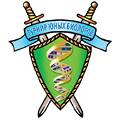 VI  Новосибирский региональный Турнир юных биологовVI  Новосибирский региональный Турнир юных биологовVI  Новосибирский региональный Турнир юных биологовVI  Новосибирский региональный Турнир юных биологовVI  Новосибирский региональный Турнир юных биологовVI  Новосибирский региональный Турнир юных биологовVI  Новосибирский региональный Турнир юных биологовVI  Новосибирский региональный Турнир юных биологовVI  Новосибирский региональный Турнир юных биологов31 октября – 1 ноября 2015 года31 октября – 1 ноября 2015 года31 октября – 1 ноября 2015 года31 октября – 1 ноября 2015 года31 октября – 1 ноября 2015 года31 октября – 1 ноября 2015 года31 октября – 1 ноября 2015 года31 октября – 1 ноября 2015 года31 октября – 1 ноября 2015 годаРезультаты 1 – 3 боёв, Высшая лигаРезультаты 1 – 3 боёв, Высшая лигаРезультаты 1 – 3 боёв, Высшая лигаРезультаты 1 – 3 боёв, Высшая лигаРезультаты 1 – 3 боёв, Высшая лигаРезультаты 1 – 3 боёв, Высшая лигаРезультаты 1 – 3 боёв, Высшая лигаРезультаты 1 – 3 боёв, Высшая лигаРезультаты 1 – 3 боёв, Высшая лигаПервый бойПервый бойПервый бойВторой бойВторой бойВторой бойТретий бойТретий бойТретий бойСуммаСуммаСуммаДипломМестоКомандаШколабаллыместорейтингбаллыместорейтингбаллыместорейтингбаллыбаллырейтинг1БарадымСУНЦ НГУ4471754918474171470147022I2ФениксМБОУ Лицей № 1304081649526521181424142420II3ИзумрудныйОДО «Планета – Изумрудный город»4601745817380251298129819II4ГексозаСУНЦ НГУ4791735625454261289128918II5ДофаминМБОУ Лицей 22 «Надежда Сибири»3592545835417161234123416III6ГорностайМАОУ ОЦ «Горностай»3752535925372251106110615III7InvitroМБОУ «Гимназия № 3 в Акалемгородке»3193341516364251098109814III8БиополимерыМБОУ Гимназия №  129533394253543410431043129ВитаМБОУ Лицей № 123702534134303331014101412 VI  Новосибирский региональный Турнир юных биологов VI  Новосибирский региональный Турнир юных биологов VI  Новосибирский региональный Турнир юных биологов VI  Новосибирский региональный Турнир юных биологов VI  Новосибирский региональный Турнир юных биологов VI  Новосибирский региональный Турнир юных биологов VI  Новосибирский региональный Турнир юных биологов VI  Новосибирский региональный Турнир юных биологов VI  Новосибирский региональный Турнир юных биологов31 октября – 1 ноября 2015 года31 октября – 1 ноября 2015 года31 октября – 1 ноября 2015 года31 октября – 1 ноября 2015 года31 октября – 1 ноября 2015 года31 октября – 1 ноября 2015 года31 октября – 1 ноября 2015 года31 октября – 1 ноября 2015 года31 октября – 1 ноября 2015 годаРезультаты 1 – 3 боёв, Лига ЮниоровРезультаты 1 – 3 боёв, Лига ЮниоровРезультаты 1 – 3 боёв, Лига ЮниоровРезультаты 1 – 3 боёв, Лига ЮниоровРезультаты 1 – 3 боёв, Лига ЮниоровРезультаты 1 – 3 боёв, Лига ЮниоровРезультаты 1 – 3 боёв, Лига ЮниоровРезультаты 1 – 3 боёв, Лига ЮниоровРезультаты 1 – 3 боёв, Лига ЮниоровПервый бойПервый бойПервый бойВторой бойВторой бойВторой бойТретий бойТретий бойТретий бой Сумма Сумма СуммаДипломМестоКомандаШколабаллыместорейтингбаллыместорейтингбаллыместорейтингбаллыбаллырейтинг1ПростейшиеКГОАУ «Школа космонавтики»,                                г. Железногорск4921747617407161375137520I2БумерангМАОУ «Лицей № 9»3821641116420261213121318II3ЗемлянеМАОУ Гимназия № 7 «Сибирская»3461633725446171129112918II4Поли(А)-хвостНОУ Православная гимназия во имя Преподобного Сергия Радонежского3162444026312241068106814III5МСХАМБОУ Краснообская СОШ №1 ,                               п. Краснообск38716315152893399199114III6МеристемаНазарбаев Интеллектуальная школа ХБН, г. Петропавловск23123308153563489589512III7Майское утроМКОУ СОШ №  105, г. Купино240322592349949958Сфера РазумаМБОУ СОШ № 61224232043142842849РосинкаМБОУ СОШ № 1, с. Кыштовка21623194314104104